APPLICATION FOR EMPLOYMENT – Welcome Team 2019/20Before you apply!  Have you read the information pack containing the Job Description, Person Specification and FAQ’s for the role?  This is available at www.guildofstudents.com/studentmentors and it is essential that you read this before applying. PLEASE NOTE: Should you be successful you will need to attend compulsory paid training for the role which will take place Thursday 19th September 2019. If you cannot attend this training, then unfortunately you will not be shortlisted for an interview.  The interviews will take place week commencing Monday 7th May 2019. Please return your completed application form:By email: staffing@guild.bham.ac.ukAlternatively, you can bring your application form in person to the main reception at the Guild of Students in a sealed envelope addressed to ‘HR’.  The Guild Reception is open (term-time) Monday to Friday 8am to 10pm, Saturday and Sunday 9.30am to 8pm.All applications forms are preferred to be completed electronically or typed.If you have any questions about recruitment please contact the Student Mentor Scheme by email: mentorjobs@guild.bham.ac.uk or telephone: 0121 415 8967.Deadline for applications is Monday 29th April 2019 at 10amPlease complete this form in BLACK INK or typeWORK / VOLUNTARY EXPERIENCEPlease give details of past and present work, from over the last 2 years. This can be paid work, voluntary work or work at home.  Start with the most recent. (Please include name of employer job, title and duties)Please continue onto a separate sheet and attach if necessary- do not attach a CVPlease provide details as to how you meet the requirements of a Welcome Team member below.Please refer to the Person Specification as your application will be marked against this - do not attach a CV. TRAINING If successful, you will need to attend compulsory training for the role which will take place Thursday 19th September 2019. If you cannot attend this training, unfortunately you will not be short listed for an interview. You will also be invited to attend a welcome event in May, providing you with an opportunity to meet the team and learn more about the role. To confirm that you are available for training, please tick here RESIDENCE CHOICEIf you feel you have had experience working at a certain site, maybe because you have lived there previously or you know that area well please let us know by ticking next to the site below:  DECLARATIONI confirm that to the best of my knowledge the information I have provided in this application is correct and understand that any misrepresentation or omission may render me liable to dismissal if engaged.  I understand that the information will be stored in computer files and is subject to relevant data protection legislation.  I am a student of The University of Birmingham.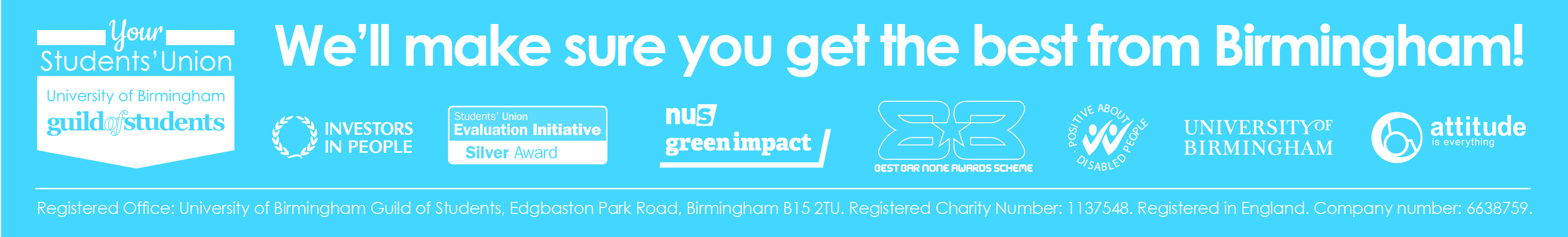 How did you hear about this vacancy? Family Name / Surname:Forename:Course: Duration of Course E.g. 3 years Current Year of Study E.g.  2nd year Graduation Date E.g. July 2020 Student Status: E.g. Undergraduate / Postgraduate University ID Number:Term Time Address: Term Time Address: Home / Permanent Address:Home / Permanent Address:Postcode:Postcode:Contact Information:Contact Information:Preferred Email Address: Preferred Contact Number: Please complete the following if you are currently a member of Guild Student StaffPlease complete the following if you are currently a member of Guild Student StaffPlease complete the following if you are currently a member of Guild Student StaffPlease complete the following if you are currently a member of Guild Student StaffWhich Guild department do you work in?Average no. hours worked per week: Date commenced: Work/voluntary details – name of employer/organisation, job/opportunity title, brief duties FROMTOLIST OF RESIDENCES FOR INFORMATION:LIST OF RESIDENCES FOR INFORMATION:AitkenLiberty Court Elgar CourtLiberty ParkChamberlain HostMaple Bank                                        ValeJarratt HallShackleton             Liberty GardensMasonBournbrookTennis CourtsOther: (please specify)Pritchatts ParkOther: (please specify)Signature:Date:Equal Opportunities MonitoringEqual Opportunities MonitoringThe Guild is committed to equal opportunities in its policy, practices and procedures.This sheet will be separated from your application form and filed separately.  It will not be used for shortlisting purposes. To help us implement and monitor this policy please can you provide us with the following information:The Guild is committed to equal opportunities in its policy, practices and procedures.This sheet will be separated from your application form and filed separately.  It will not be used for shortlisting purposes. To help us implement and monitor this policy please can you provide us with the following information:GenderWhat is your gender?DisabilityDo you consider yourself to be a disabled person? 		Yes  /  NoReligionWhat is your religion? (Please select from the list)
Baha’i 			JewishBuddhist			MuslimC of E			ParsiCatholic			RastafarianChristian			SikhHindu				Other (please state)  ………………………Sexual OrientationWhat is your sexual orientation? (Please select from the list)Heterosexual		LesbianGay			BisexualOther (please state) …………………………Ethnic MonitoringPlease circle the appropriate letter, A to E, then tick one box within that section to indicate your cultural backgroundWhite	 British	 English	 Scottish	 Welsh
	 Irish	 Any other white background (please state)  ……………………………Mixed	 White and Black Caribbean	 White and Black African	 White and Asian	 Any other mixed background (please state)  …………………………Asian, Asian British, Asian English, Asian Scottish or Asian Welsh	 Indian	 Pakistani	 Bangladeshi	 Any other Asian background (please state)  ……………………………Black, Black British, Black English, Black Scottish or Black Welsh	 Caribbean	 African	 Any other black background (please state)  ……………………………Chinese, Chinese British, Chinese English, Chinese Scottish, Chinese Welsh or other ethnic group	 Chinese		 Any other background (please state)   ……………………………………Student StatusPlease indicate: Undergraduate student                 Postgraduate (taught) student     Postgraduate (research) student Other   (Please state) ……………………………………………..